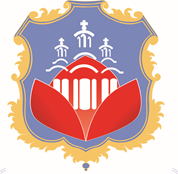 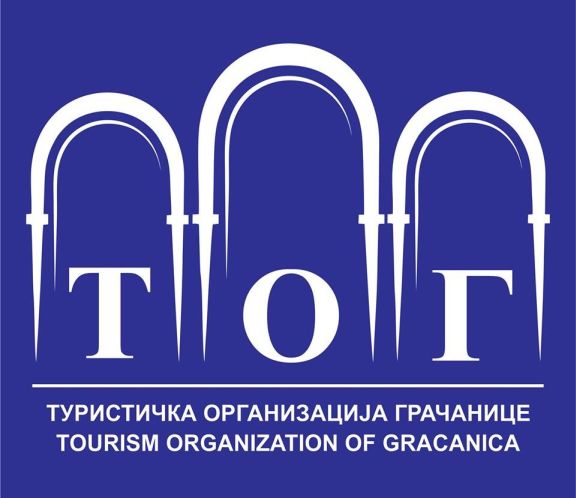 K O N K U R SKomuna e Graçanicës në bashkëpunim me Organizatën turistike Graçanicë shpall konkurs për inxhinierët e arkitekturës që do ta kryejnë punën praktike në kuadër të projektit "Urbanizimi i Graçanicës". Projekti financohet nga Ambasada e Norvegjizë në bashkëpunim me Zyrën për Çështjet e Komuniteteve.Qëllimi themelor i projektit është zhvillimi i planit urbanistik të Graçanicës. Në realizimin e këtij projekti do të punojnë profesorët dhe studentët e arkitekurës nga Mitrovica e Kosovës dhe Lubjana, Drejtoria për Urbanizëm pranë Komunës së Graçanicës dhe 5 praktikantë. Puna praktike do të zhvillohet në qendrën e biznesit në Graçanicë dhe do të zgjasë gjithsej 2.5 muaj/75 ditë. Praktikantët do të kenë mundësi t'i aplikojnë njohuritë teorike të fituara në një mjedis real të punës, t'i avancojnë aftësitë dhe ta fitojnë përvojën e nevojshme për të bërë punë në profesion. Puna e çdo praktikanti do të monitorohet nga drejtori i Drejtorisë për Urbanizëm, profesorët nga Fakulteti i Arkitekturës dhe koordinatori i projektit. Në përputhje me parimin e mundësive të barabarta, inkurajohen femrat, pjesëtarët e të gjitha komuniteteve, si dhe personat me aftësi të kufizuara që të aplikojnë në këtë Konkurs.Gjatë periudhës së zgjatjes së punës praktike, praktikantët do të marrin kompensim prej 290 € (bruto) në muaj (pagesa do të bëhet në euro dhe ekskluzivisht nëpërmjet transaksionit bankar).Kushtet e përgjithshme për aplikim në konkurs:• të jenë studentë të diplomuar të studimeve akademike ose specialistike, • nuk janë më të vjetër se 30 vjet,• të posedojnë letërnjoftim të vlefshëm të Kosovës,• të kenë vendbanim në territorin e Komunës së Graçanicës,• nuk kanë qenë më parë në marrëdhënie pune.  Dokumentet e nevojshme për aplikim në konkurs:1. Formulari për aplikim në formë elektronike;2. Fotokopja e skanuar e letërnjoftimit/pasaportës së vlefshme të Kosovës;3. Fotokopja e skanuar e diplomës;4. Letra e skanuar motivuese (në të cilën kandidati shpjegon pse dëshiron të aplikojë në konkurs dhe pse mendon se ai është kandidat më i mirë për këtë program), jo më të gjatë se një faqe A4.5. Dëshmitë e skanuara për ndjekjen e kurseve dhe trajnimeve (nëse ka);6. Referencë e skanuar me shkrim nga personi që ju njeh dhe me të cilin nuk jeni në lidhje farefisnore, dhe që nuk është në konflikt interesi në lidhje me këtë projekt.Të gjitha dokumentet e nevojshme dorëzohen ekskluzivisht në formë elektronike. Dokumentacioni i pakompletuar dhe i dorëzuar pas afatit të fundit nuk do të merren parasysh.Procesi i përzgjedhjes:Komisioni i përbërë nga përfaqësuesit e Komunës së Graçanicës dhe Organizatës turistike të Graçanicës do të përzgjedhin deri 5 arkitektë të diplomuar të arkitekturës. Procesi i përzgjedhjes së kandidatëve do të jetë transparent dhe i hapur për publikun, ndërsa në intervistë do të ftohen vetëm kandidatët, të cilët i plotësojnë të gjitha kushtet e konkursit. Prioriteti do t'u jepet të diplomuarve të studimeve akademike të cilët kanë fituar shkallë më të lartë të arsimit akademik.Brenda 5 ditëve nga dita e mbylljes së konkursit, Komisioni do të shqyrtojë aplikacionet e paraqitura dhe do të informojë kandidatët që kanë hyrë në rrethin e ngushtë. Pas mbajtjes së intervistës me kandidatët, Komisioni do të përgatisë një rang- listë të praktikantëve potencial, e cila do të publikohet ekskluzivisht në ueb-faqen zyrtare të Komunës së Graçanicës, si dhe në ueb-faqen e Organizatës turistike Graçanicë www.togracanica.org dhe kjo do të jetë mënyra e vetme për të informuar kandidatët potencial për rezultatet e konkursit.Formularin për aplikimin mund ta gjeni në ueb-faqen zyrtare të Komunës së Graçanicës dhe të Organizatës turistike Graçanicë -  www.togracanica.orgAfati për aplikim do të fillojë nga dita e shpalljes, më 09.03.2018, dhe do të zgjasë 7 (shtatë) ditë deri më 16.03.2018 në ora 16:00.Kandidatët e interesuar mund t'i dërgojnë dokumentet e tyre ekskluzivisht në e-mail adresën e Organizatës turistike Graçanicë: togracanica@gmail.com me shënimin "APLIKIMI PËR PUNË PRAKTIKE".